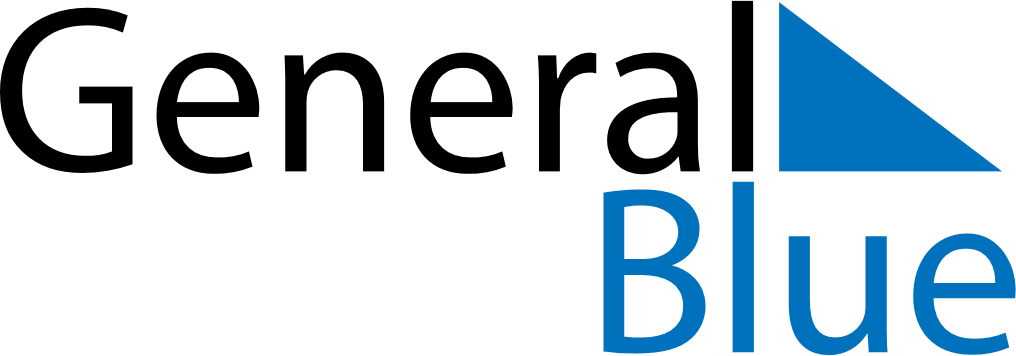 June 2028June 2028June 2028June 2028BoliviaBoliviaBoliviaMondayTuesdayWednesdayThursdayFridaySaturdaySaturdaySunday1233456789101011Teacher’s Day1213141516171718Corpus Christi1920212223242425Andean Amazonian Chaqueño New Year2627282930